INFORMACJA Z OTWARCIA OFERTNr postępowania: RI.271.1.17.2022Przebudowa drogi gminnej  oraz  budowa  kanalizacji deszczowej w miejscowości KlesnoZgodnie art. 222 ust. 5  ustawy z 11 września 2019 r. - Prawo zamówień publicznych (Dz. U. z 2021 r. poz. 1129)  zamawiający udostępnia informację z otwarcia ofert.Do upływu terminu składania ofert,  złożono następujące oferty: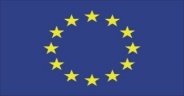         EUROPEJSKI  FUNDUSZ  ROLNY                         NA  RZECZ      ROZWOJU  OBSZARÓW  WIEJSKICH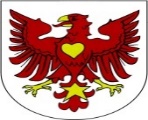 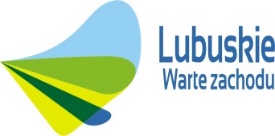 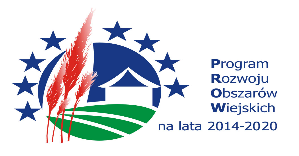 DROMOS SP. Z O.O. SP. K.   HUTA SZKLANA 80A, 64-761 KRZYŻ WIELKOPOLSKI  Część I zamówienia  – Przebudowa drogi gminnej w miejscowości Klesno cena brutto oferty: 1 838 888,02 zł,oferowany okres gwarancji i rękojmi za wady – 5 lat,Rejonowy Związek Spółek Wodnych w Czarnkowie   ul. Wodna 5 B, 64-700 Śmieszkowo  Część II zamówienia  – Budowa kanalizacji deszczowej w ramach zadania Przebudowa drogi gminnej w miejscowości Klesnocena brutto oferty: 295 107,77 zł,oferowany okres gwarancji i rękojmi za wady – 5 lat.Informację sporządził: 05.08.2022r.    Tomasz Fiedler